民政局與後備軍人人民團體共同推動性平計畫 年度執行成果表辦理機關：桃園市政府民政局計畫名稱：「後備軍人做公益，性別平等鬥陣來」-後備軍人人民團體性別平等觀念宣導實施計畫計畫目標：將性別意識觀點融入後備軍人人民團體公益活動內容，翻轉軍人團體成員之性別觀點，並消除性別歧視，提升性別意識。實施對象：本市後備軍人人民團體辦理期程：106年配合本市後備軍人人民團體公益活動時間擇2場次實施。執行策略：補助本市後備軍人人民團體辦理性別平等觀念宣導公益活動，協助強化性別平等觀念之宣導，宣導方式如下：張貼宣導海報。播放宣導影片。辦理講座:為因應軍人團體威權、陽剛氣息之特色，鼓勵邀請男性講師，從男性觀點講述性別平等觀念。(2)本局將派員至活動現場，考核實際執行情形，並請各人民團體辦理活動完竣後，於活動成果表填報男、女性參與人數，且檢附宣導相片等資料，以瞭解補助經費運用情形及活動效益。活動成效：請說明課程/宣導活動(活動日期、活動名稱、活動簡介、講師、滿意度、參與人數、性別比例、照片<2張以上，含簡要文字說明>等……)為將性別意識觀點融入後備軍人人民團體公益活動內容，本局補助中壢區後備憲兵荷松協會，於106年4月30日辦理「性別平等及全民國防宣導教育暨淨灘公益活動」，當日邀請內壢國中李文義輔導主任擔任講師，參與人數計124人，包括65位男性(占總參與人數52.4%)及59位女性(占總參與人數47.6%)。本局補助八德區後備憲兵荷松協會，於106年5月21日辦理「性別平等及全民國防宣導教育暨三坑自然生態公園鐵馬遊公益活動」，當日播放性別平等觀念宣導影片，提升性別意識，參與人數計92人，包括52位男性(占總參與人數56.5%)及40位女性(占總參與人數43.5%)。計畫檢討及精進作為：計畫檢討:本局補助本市各區後備憲兵荷松協會辦理性別平等觀念宣導活動，透過男性觀點講述性別平等觀念，以因應軍人團體威權、陽剛氣息之特色，並翻轉軍人團體成員之性別觀點，提升性別意識，於106年度業已辦理2場次宣導活動，參與人數共計216人，包括117位男性(占總參與人數54.2%)及99位女性(占總參與人數45.8%)。精進作為：擴大補助本市後備軍人人民團體辦理性別平等觀念宣導活動，以確實消除性別歧視，提升性別意識。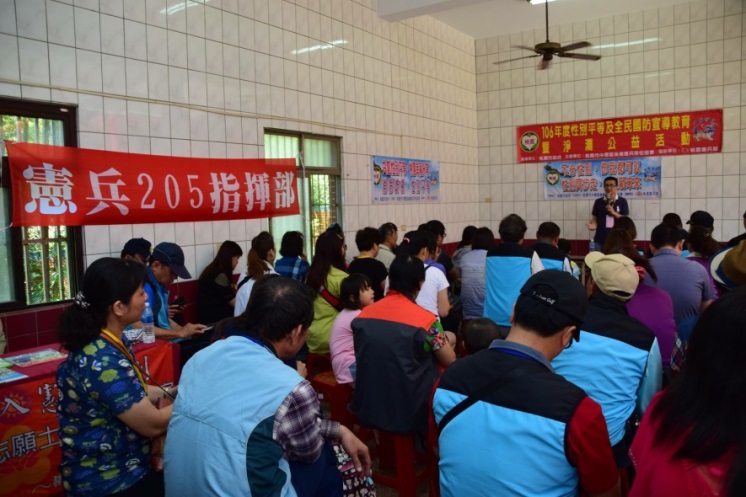 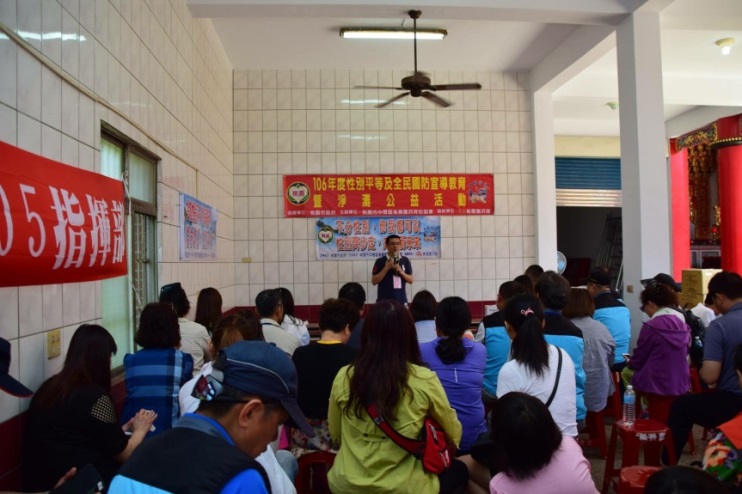 日期:106年4月30日日期:106年4月30日說明:性別平等及全民國防宣導教育暨淨灘公益活動說明:邀請內壢國中李文義輔導主任擔任講師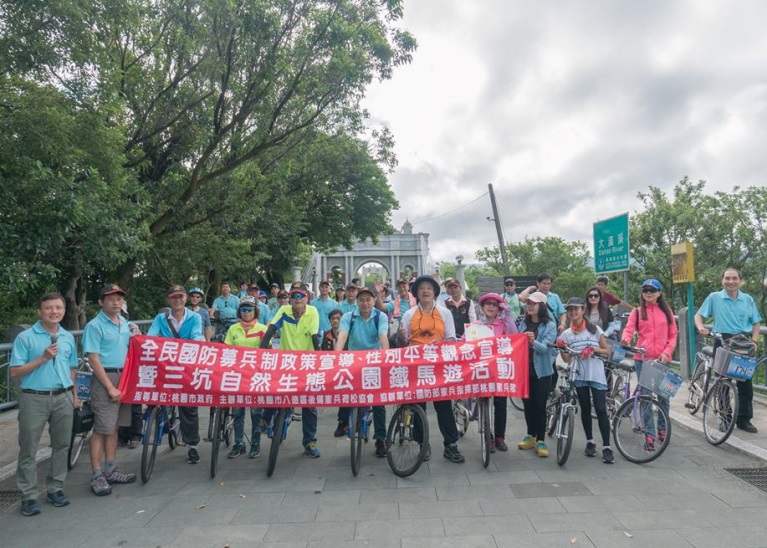 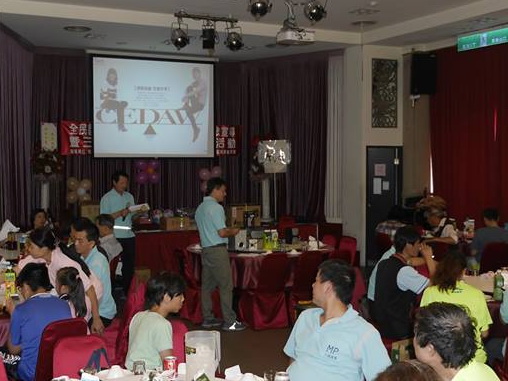 日期:106年5月21日日期:106年5月21日說明:性別平等及全民國防宣導教育暨三坑自然生態公園鐵馬遊公益活動說明:活動現場播放性別平等觀念宣導影片